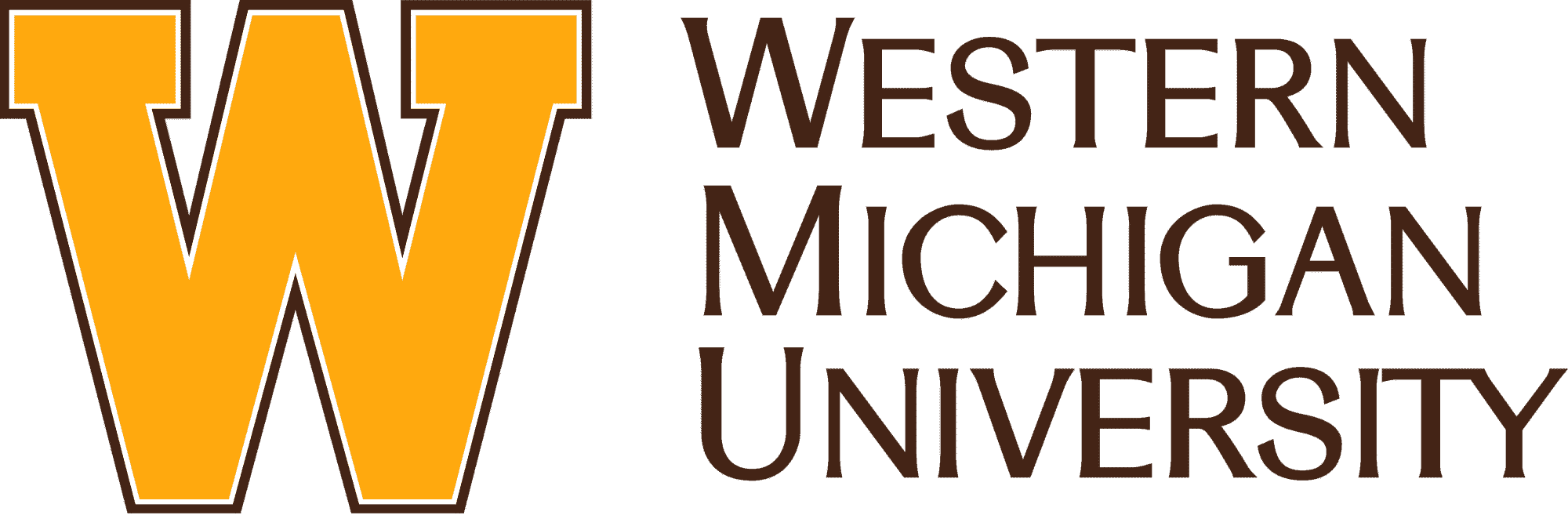 Media Management and Télécommunications - Com. 4480Richard A. Gershon, Ph.D.Western Michigan University School of Communication, Sprau Tower, Rm. 324Kalamazoo, MI 49008Email: Richard.Gershon@wmich.edu                                                                           Web Site: http://www.rgershon.comCOURSE DESCRIPTIONThis course looks at the business of media management and telecommunications with a primaryfocus given to industry structure, communication technology as well as strategy decision-making.  Advancements in technology, most notably the Internet and digital media arts, are changing many of our basic assumptions regarding information, news and entertainment content.  Special attention is given to five sectors of the media and telecommunications field, including: 
1) Broadcast Television, 2) Cable Television, 3) Over-The-Top Video Streaming Services, 4) Cellular Telephony and 5) The Internet and Electronic Commerce.The second part of this course examines a number of management and planning issues related 
to media business strategy; specifically, Strategic Planning, the Internet and Electronic Commerce, and Transnational Media and Telecommunications.One of the important learning objectives of this course is to learn how to focus on all aspects 
of a product supply chain and consumer experience.  The goal is to better understand the close working relationship between product development, manufacturing, marketing, customer service, transportation and delivery.  A second goal of the course is to learn how to troubleshoot when problems arise. A real defining moment for any manager is when he/she is faced with the unexpected challenge and how well a person is able to adapt and demonstrate good problem solving skills.Students will be asked to analyze the management and organization of an assigned company which will involve the development of a 12-14 page published report.  COURSE OUTLINE_______________________________________________________________________________Class Meetings:									         ______________________________________________________________________________	 Session 1.	Media and Telecommunications Economics I.		     				Principles of Market Structure, Supply And Pricing				The Media and Telecommunications Industry Structure				Elements of Market Structure			Principles of Supply and Pricing			Production Distribution				Exchange Efficiency			Discussion Topic (DT): ProfessionalismSession 2.	Broadcast Television Management I.							The Business of Broadcasting				Demographic Considerations			The Broadcast Industry Structure				Television Networks				Program Distributors				Network Affiliates				Independent Television Stations				Public Broadcasting				The AdvertisersCase Study: Fox Television Session 3.	Broadcast Television Management II.								  	 															Broadcast Management and Programming							Syndication  
				Program Platforms and Distribution				Program Scheduling StrategiesCompatibility PrincipleAudience Flow	Counterprogramming
			Broadcast Sales and Audience Research			Changes in the Network/Affiliate Relationship			Discussion Topic (DT): Time ManagementSession 4.	  Cable Television I.								 			Cable Television Overview				Network Design												Historic Beginnings John Walson and CATVCase Study: HBO and Cable NetworkingCase Study: ESPN and Sports Programming					The Cable Television Industry Structure				Cable Operator				Program Supplier			Cable Television Franchise				The Franchise Renewal Process			Cable Television Influence: Creating a Multichannel UniverseSession 5.	Cable Television II.											Business and Programming Strategies
			Understanding Program Tiers				Basic Cable				Expanded Basic				Pay Cable Television
			Customer Service Issues			Broadband Delivery			Enhanced Information Services				High-Speed Internet Access 				High-Definition Television				Video-on-Demand				Video Streaming Services
			Smart Homes 			Cable Television and the Future			Discussion Topic (DT): Leadership	_____________________________________________________________________End of Part I.____________________Exam I.____________________Session 6.	Over-The-Top Videostreaming Services			Multichannel Television Program Distribution			Broadband Delivery			Videostreaming Over-the-Top Video ServicesCase Study: NetflixCase Study: Amazon PrimeCase Study: Disney PlusCase Study: HBO Max.			Television Everywhere			Digital Lifestyle			            Immediacy				Mobility				PersonalizationSession 7.	Media Management & Strategic Planning I.        						What is Strategic Planning?			I. Environmental Scanning				External Factors				Internal Factors				Understanding Core Competency				Organizational Culture			II. Strategy Formulation	Corporate Growth Strategies	Competitive Business Strategies	Mergers and Acquisitions	Boundary Spanning				Case Study: The Walt Disney Company			Introducing WestCom Project Assignments		Session 8	Media Management & Strategic Planning II.		III. Strategy Implementation	Setting Strategy into Motion	Designing an Action Plan	Developing and Approving a Final Budget	Monitoring and Control			IV. Evaluation and Control				Identifying Goal Completion			Research Methods: History and Organizational StructureSession 9.	TRANSNATIONAL MEDIA and TELECOMMUNICATIONS 	 					Transnational Media Defined			The Purpose of a Global Media Strategy			Foreign Direct Investment				Foreign Market Penetration				Natural Resources and Proprietary Assets				Production and Distribution Efficiencies				Overcoming Regulatory Barriers to Entry			Risks Associated with Foreign Direct Investment			TNMC and Nation States				Cultural Trespass			Transnational Media Today			Research Methods: Finance and Business Strategy_____________________________________________________________________End of Part II.____________________Exam II.____________________Session 10.	Telephony:  Voice Communication and Information Carriage					Media/Telecommunications Economics						Public Utilities				Natural Monopolies – Defining Features			Common Carrier Services				Principle of Universal Service				Cross-Subsidization			Principles of Free Market Trade							Telecommunications and Deregulation 			Deregulation and the Breakup of AT&T				AT&T’s Divestiture Consequences			Telephony Strategic Challenges:Case Studies: AT&T and Verizon			Cellular Telephony				Network Design and Smartphones___________________________________	WESTCOM PROJECTS DUE___________________________________	Session 11.	THE INTERNET, ELECTRONIC COMMERCE AND SOCIAL MEDIA I.			Electronic Commerce			Business-to-Consumer ECCase Study: Amazon.com			Business-to-Business EC			            Just-in-Time Manufacturing			            Global Inventory Management                                    	Artificial Intelligence and Global Inventory Management                                                Cloud Based Solutions			Consumer-to-Consumer EC			The Sharing EconomyCase Study: Vacation Rental by OwnerCase Study: UberSession 12.	The Internet, Electronic Commerce And Social Media II.			Internet Marketing			Micromarketing and Personalization			Key Word Search AdvertisingCase Study: Google			Social Media			Five Communication Goals of Social MediaCase Studies: Facebook, Instagram, Linked-InSession 13.	Media Innovation and Technology Management				The Principle of Creative Destruction, Schumpeter			Innovation: Sustaining vs. Disruptive Technologies 			Product InnovationCase Study: Apple iPhone			Business Process InnovationCase study: Waze			Business Model InnovationCase Study: Airbnb			Blue Ocean Strategy				Value Innovation			Boundary Spanning Revisited_____________________________________________________________________End of Part III.____________________Exam III.____________________Evaluation:There are three exams and one major project assignment that are each worth 25% of 
your final grade.  						Richard A. Gershon________________________________________Grading Scale:93-100A		70-75	C		87- 92	B/A		65-69	D/C		82- 86	B		60-64	D76- 81	C/B		    -59  E________________________________________